Утверждена Постановлением администрации Харовскогомуниципального района                                                                                  от                   №    КНИГА 2. УТВЕРЖДАЕМАЯ ЧАСТЬСХЕМА ТЕПЛОСНАБЖЕНИЯ ГОРОДА ХАРОВСКАХаровск, 2022РАЗДЕЛ 1. ПОКАЗАТЕЛИ ПЕРСПЕКТИВНОГО СПРОСА НА ТЕПЛОВУЮ ЭНЕРГИЮ (МОЩНОСТЬ) И ТЕПЛОНОСИТЕЛЬ В УСТАНОВЛЕННЫХ ГРАНИЦАХ ТЕРРИТОРИИ ГОРОДСКОГО ОКРУГА1.1 Общие положенияОрганизация и выбор территорий под жилую застройку на весь проектный период связан с рядом предполагаемых условий развития города:Намечается увеличение численности населения:на расчетный срок (2028 год) – 7513 человек.Увеличение жилищной обеспеченности с 21,32 м2/чел. до 25÷27 м2/чел. на расчетный срок.Ограничение развития города в территориальном отношении, поскольку в границах существующей черты практически нет свободных территорий, а дальнейшее развитие требует утверждения новой черты с отчуждением неиспользуемых земель сельскохозяйственного назначения и земель гослесхоза.Учет мероприятий по охране окружающей среды, куда входят: создание санитарно-защитных зон от промышленных и коммунально-складских предприятий, окружной дороги, автодорог; создание водоохранных зон и прибрежных защитных полос рек.Новое жилищное строительство будет развиваться, в основном, за счет освоения новых территорий в западном и южном направлении и за счет реконструкции существующей застройки в центральной и северной части.Существующий жилой фонд составляет 261,12 тыс. м2 общей площади, что составляет 24,18 м2/чел.В настоящее время процентное соотношение существующего жилого фонда по видам застройки представлено следующим образом, таблица 1.1:Таблица 1.1 - Соотношение существующего жилого фонда по видам застройкиВ городе Харовск преобладает усадебная застройка. В последние годы ввиду экономических факторов резко возросла доля усадебного индивидуального жилищного строительства. В последние пять лет в среднем отводилось 3,2 участков под индивидуальное жилищное строительство в год.Проектом предлагается следующее соотношение нового жилищного строительства по типам домов на все проектные периоды.Динамика состава вводимого жилого фонда на проектные периоды приведена в таблице 1.2.Таблица 1.2 - Динамика состава вводимого жилого фондаОжидаемая численность населения, средняя обеспеченность жилым фондом, жилой фонд по расчетным периодам и распределение жилья по видам строительства сведены в таблице 1.3.Таблица 1.3 - Ожидаемая численность населения и средняя обеспеченность жилым фондомПреимущественно усадебными домами предлагается застраивать жилые кварталы вновь проектируемых жилых планировочных районов, что составит около 91 % от общей площади нового жилого фонда.Таким образом, в качестве базовых показателей для разработки Программы комплексного развития систем коммунальной инфраструктуры и перспективной Схемы теплоснабжения были приняты показатели, представленные в таблице 1.4.Таблица 1.4 - Прогнозное изменение численности населения и динамика изменения жилищного фонда г. Харовска.Потребление тепловой энергии (мощности) и теплоносителя объектами, расположенными в производственных зонах не рассматриваются.РАЗДЕЛ 2. ПЕРСПЕКТИВНЫЕ БАЛАНСЫ РАСПОЛАГАЕМОЙ ТЕПЛОВОЙ МОЩНОСТИ ИСТОЧНИКОВ ТЕПЛОВОЙ ЭНЕРГИИ И ТЕПЛОВОЙ НАГРУЗКИ ПОТРЕБИТЕЛЕЙ2.1 Радиусы эффективного теплоснабжения базовых источников теплоснабженияРадиус эффективного теплоснабжения - максимальное расстояние от теплопотребляющей установки до ближайшего источника тепловой энергии в системе теплоснабжения, при превышении которого подключение теплопотребляющей установки к данной системе теплоснабжения нецелесообразно по причине увеличения совокупных расходов в системе теплоснабжения.Оптимальный радиус теплоснабжения предлагается определять из условия минимума выражения для «удельных стоимостей сооружения тепловых сетей и источника»:S=A+Z→min  (руб./Гкал/ч),где A – удельная стоимость сооружения тепловой сети, руб./Гкал/ч; Z – удельная стоимость сооружения котельной, руб./Гкал/ч.Аналитическое выражение для оптимального радиуса теплоснабжения предложено в следующем виде, км:Rопт = (140/s0,4)·0,4·(1/B0,1)(Δτ/П)0,15где B – среднее число абонентов на 1 км2; s – удельная стоимость материальной характеристики тепловой сети, руб./м2; П– теплоплотность района, Гкал/ч·км2; Δτ– расчетный перепад температур теплоносителя в тепловой сети, C;ϕ– поправочный коэффициент, зависящий от постоянной части расходов на сооружение источника тепловой энергии.При  этом предложено некоторое значение предельного радиуса действия тепловых сетей, которое определяется из соотношения, км:Rпред=[(p–C)/1,2K]2,5где Rпред– предельный радиус действия тепловой сети, км; p – разница себестоимости тепла, выработанного на централизованном ичточнике и в индивидуальных котельных абонентов, руб./Гкал; C – переменная часть удельных эксплуатационных расходов на транс- порт тепла, руб./Гкал; K – постоянная часть удельных эксплуатационных расходов на транспортировку тепла при радиусе действия тепловой сети, равном 1 км, руб./Гкал·км.Результатырасчета радиуса эффективного теплоснабжения каждой системы теплоснабжения приведены в таблице 2.1.Таблица 2.1. Радиус эффективного теплоснабжения источника тепловой энергииКак видно из таблицы, самый протяжённый оптимальный радиус теплоснабжения у Котельной АО «Вологодская областная энергетическая компания» по ул. Архангельской, что объясняется минимальной плотностью тепловой нагрузки в зоне его действия. Наименьший оптимальный радиус теплоснабжения у котельной №3, что объясняется максимальной плотностью тепловой нагрузки в зоне её действия.На рисунке 2.1 показаны радиусы оптимального теплоснабжения для рассматриваемыхэнергоисточников.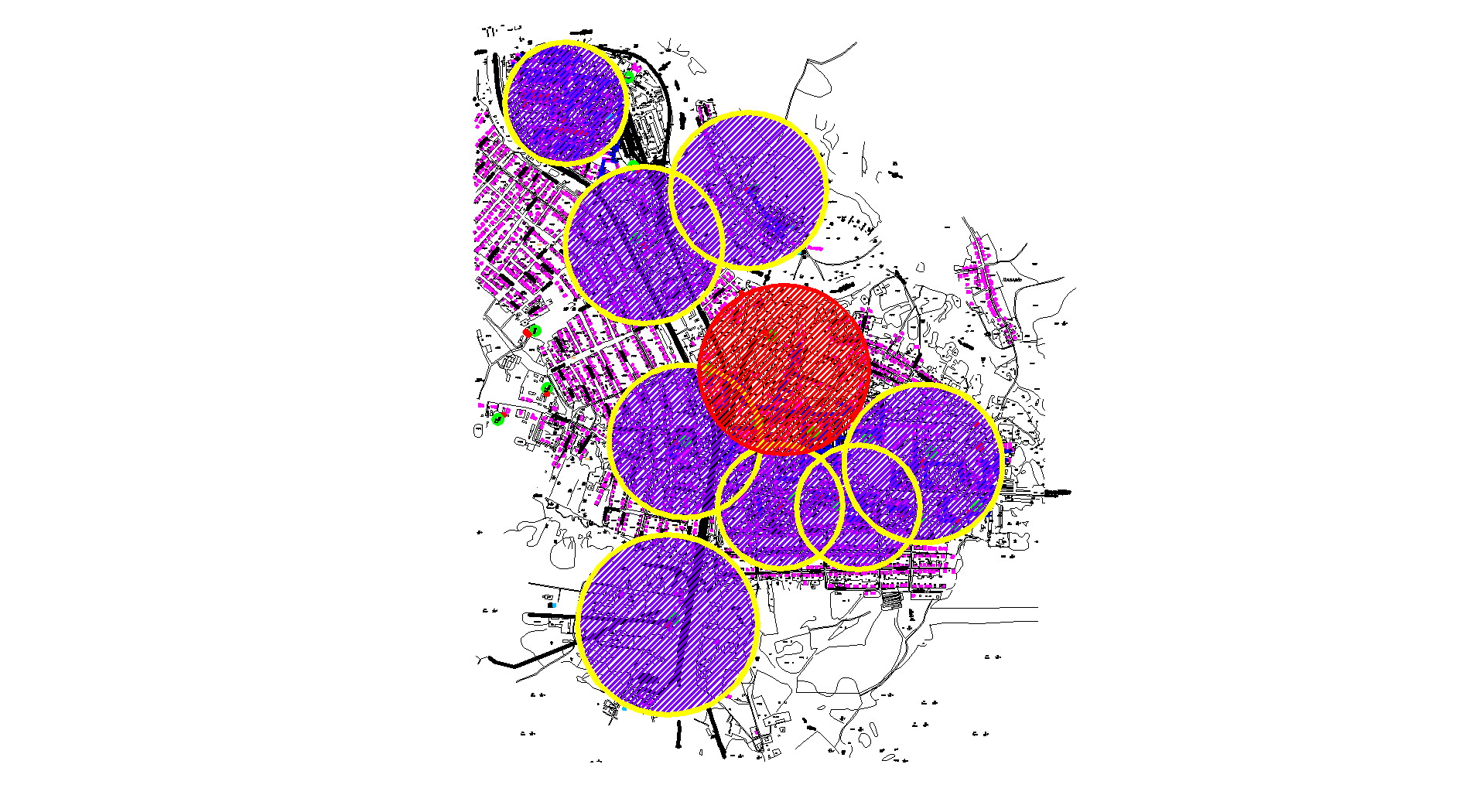 Рисунок 2.1 - Радиусы оптимального теплоснабжения энергоисточниковг. ХаровскаКрасным цветом отмечена новая газовая котельная взамен существующих котельных №1, 3, 4 и 19.Из рисунка 2.1 видно, что оптимальные радиусы теплоснабжения рассматриваемыхэнергоисточников покрывают всю территорию города со значительным перекрытием друг друга.Площадь территории, ограниченная оптимальным радиусом теплоснабжения по каждой котельной города, больше площади фактической зоны теплоснабжения.2.2 Описание существующих и перспективных зон действия систем теплоснабженияСуществующая зона действия котельных охватывает большую территорию города и является основным источником централизованного теплоснабжения жилых домов. Зоны действия тепловых магистралей котельных представлены на рисунке 2.2 и 2.3.Основными потребителями услуг теплоснабжения является население - 48%, бюджетные потребители - 9%, прочие потребители - 43% от полезного отпуска.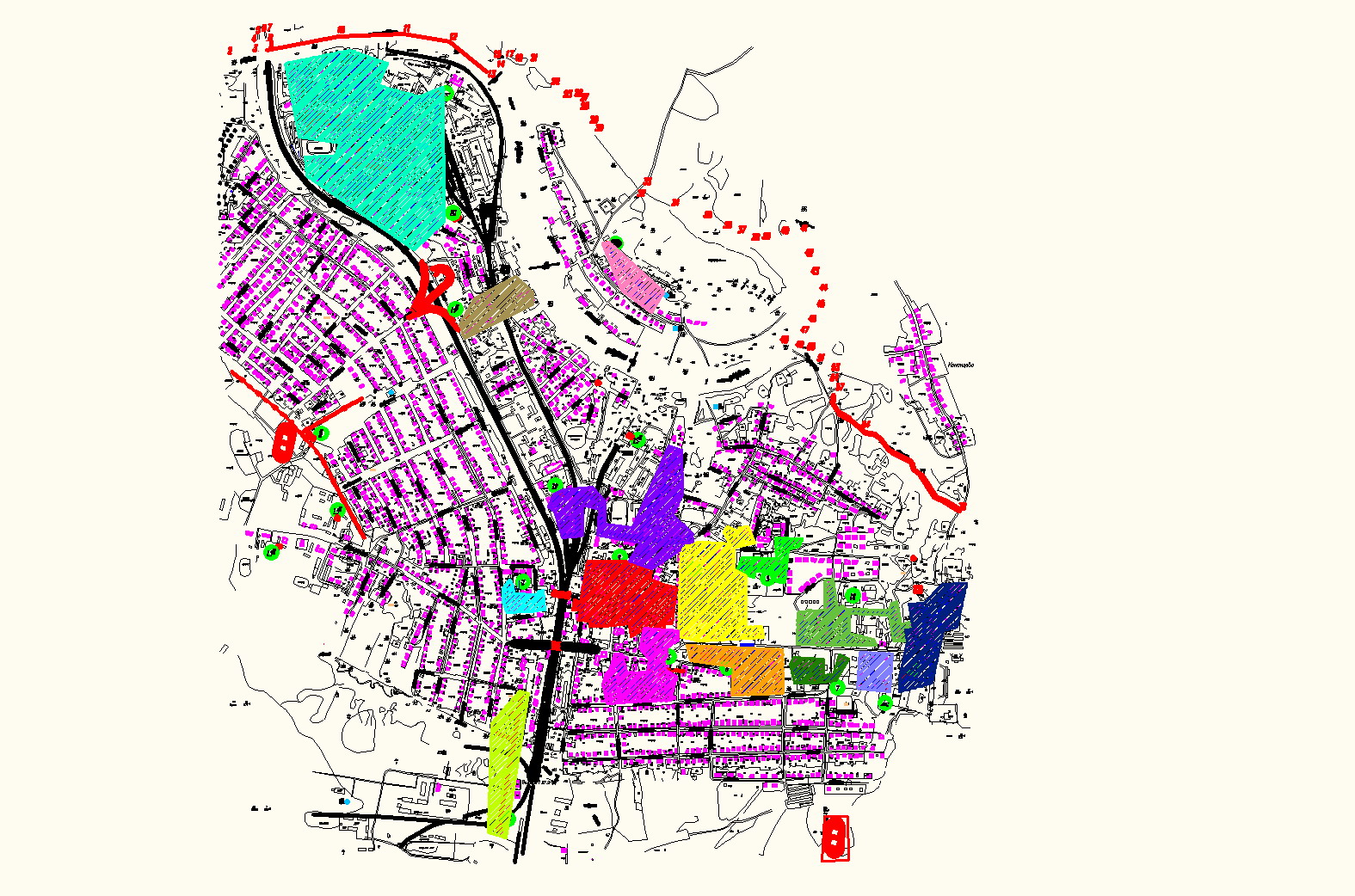 Рисунок 2.2 - Существующие зоны действия источников тепловой энергии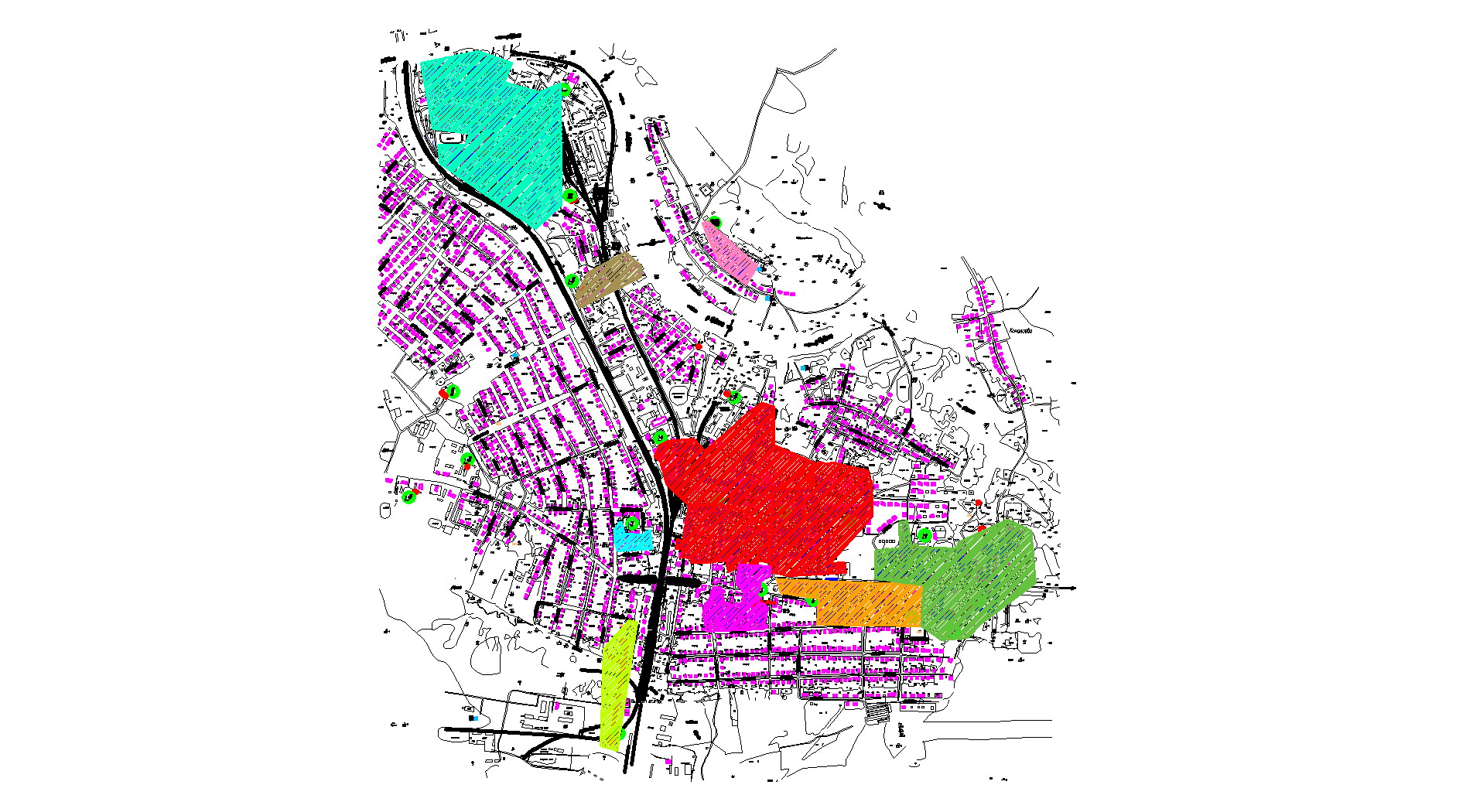 Рисунок 2.3 - Перспективные зоны действия источников тепловой энергииВ рамках обеспечения гарантированного и бесперебойного теплоснабжения социальной и жилищной сферы и повышения качества предоставляемых услуг по теплоснабжению в г. Харовск, предлагается на котельной № 1 АО «Вологодская областная энергетическая компания» установить 4жаротрубных котла ЗИОСАБ-3000с целью увеличения мощности теплового источника присоединив потребителей с котельных №3, №4 и №19.2.3 Описание зон действия индивидуального теплоснабженияОбъекты с индивидуальными источниками теплоснабжения в схеме теплоснабжения не рассматриваются.2.4 Перспективные балансы тепловой мощности и тепловой нагрузки в зонах действия источников тепловой нагрузкиВ таблице 2.2 представлены перспективные балансы тепловой мощности энергоисточников и нагрузки потребителей с учетом изменения количества источников, вызванного реализацией предлагаемых в Схеме теплоснабжения проектов. Следует отметить, что в таблицах учтен вывод из эксплуатации котельных №1, 3, 4 и №19 при передаче тепловых нагрузок на новый источник тепловой энергии. В таблицах цветом выделены ячейки с указанием тепловой мощности котельных, изменяющейся относительно существующего состояния системы теплоснабжения в результате реализации различных групп проектов по развитию энергоисточниковгорода.Из таблиц видно, что суммарная установленная тепловая мощность энергоисточниковгорода в результате реализации проектов, предлагаемых Схемой теплоснабжения, снизится на 27% относительно уровня 2013 г. Это позволит снизить эксплуатационные расходы и соответственно повысить эффективность эксплуатации энергоисточников.Перспективные балансы тепловой мощности энергоисточников и нагрузки потребителей по состоянию 2018, 2023 и 2028 гг. представлены по установленной тепловой мощности.Таблица 2.2 - Перспективные балансы тепловой мощностиЭнергоисточники города сохраняют значительный суммарный резерв располагаемой тепловой мощности, при этом его величина увеличивается с 24,2% в 2013 г. до 32,6% в 2028 г. как за счет присоединения перспективных потребителей, так и за счет вывода из эксплуатации котельных при передаче тепловых нагрузок на другие источники тепловой энергии.РАЗДЕЛ 3. ПЕРСПЕКТИВНЫЕ БАЛАНСЫ ТЕПЛОНОСИТЕЛЯВтаблице 3.1приведены балансырасчетнойпроизводительностиХВО перспективных энергоисточников иводопотреблениянацелиподпиткисистем теплоснабжения.При реализации мероприятий по реконструкции котельных при выборе производительности установок ХВО необходимо опираться на данные утечек из тепловой сети и норм потребления ГВС жилыми, общественными и административными объектами.Таблица3.1 - Балансы расчетной производительности ХВО энергоисточниковРАЗДЕЛ 4. ПРЕДЛОЖЕНИЯПО РЕКОНСТРУКЦИИ И ТЕХНИЧЕСКОМУ ПЕРЕВООРУЖЕНИЮ ИСТОЧНИКОВ ТЕПЛОВОЙ ЭНЕРГИИПредложения по строительству, реконструкции и техническому перевооружению источников тепловой энергии разрабатываются в соответствии с пунктом 10 и пунктом 41 Требований к схемам теплоснабжения.В результате разработки в соответствии с пунктом 41 Требований к схеме теплоснабжения должны быть решены следующие задачи.	определение условий организации централизованного теплоснабжения, индивидуального теплоснабжения,  а также поквартирного отопления; Централизованное теплоснабжение предусмотрено для существующей и частично для перспективной застройки. Под индивидуальным теплоснабжением понимается, в частности, печное отопление и теплоснабжение от индивидуальных (квартирных) котлов. По существующему состоянию системы теплоснабжения индивидуальное теплоснабжение применяется в индивидуальном малоэтажном жилищном фонде.	предложения по строительству источников тепловой энергии с комбинированной выработкой тепловой и электрической энергии для обеспечения перспективных тепловых нагрузок;	предложения по реконструкции котельных с увеличением зоны их действия путем включения вне зон действия существующих источников тепловой энергии;	обоснование предлагаемых для вывода в резерв и(или) вывода из эксплуатации котельных при передаче тепловых нагрузок на другие источники тепловой энергии;	обоснование организации индивидуального теплоснабжения в зонах застройки поселения малоэтажными жилыми зданиями. В соответствии с решением комиссии по обследованию территории и выбору участков развития города Харовск Вологодской области: о перспективе газификации города природным газом, в проекте рассмотрен данный вопрос.В рамках реализации договора о сотрудничестве с ОАО «Газпром» газификация возможна после 2014 года.К г. Харовску природный газ планируется подвести со стороны г. Сокола. Прокладка магистрального газопровода 1-й категории высокого давления (0,6-1,2 МПа) возможна вдоль автотрассы Сокол – Харовск – Вожега. На расстоянии 1,5км от городской черты  Харовска предусматривается строительство газораспределительной станции ГРС. На ГРС давление природного газа понижается до 0,3-0,6 МПа. Газопровод высокого давления второй категории (до 0,3 МПа) прокладывается вдоль дороги в сторону г. Харовска.  В рамках обеспечения гарантированного и бесперебойного теплоснабжения социальной и жилищной сферы и повышения качества предоставляемых услуг по теплоснабжению в г. Харовске, предлагается:закрыть котельную № 7 АО «Вологодская областная энергетическая компания» переключив потребителей на котельную № 6 установив 3 жаротрубных котла ЗИОСАБ-1600; Закрыть Котельные АТП и нагрузки переключить на котельную № 18 ЭТС.на котельной № 1 АО «Вологодская областная энергетическая компания» установить 3жаротрубных котла ЗИОСАБ-3000с целью увеличения мощности теплового источника присоединив потребителей с котельных №3, №4 и №19.В виду неудовлетворительного состояния системы теплоснабжения на территории микрорайона «Лесдок» и «Стекольный» предлагается реконструкция существующей ТЭС ООО «Харовсклеспром» на водогрейную котельную от компании AGRO Forst & Energietechnik GmbH, (Агро Форст и Энерготехник ГМБХ, г. Ст. Паул, Австрия), работающую на древесных отходах. Оборудованиеновой котельной способно полностью сжечь кору, получаемую при производстве пиломатериалов, способно работать в автоматическом режиме, позволяет стабильно получать необходимую тепловую энергию. Кроме того, оборудование водогрейной котельной позволяет гарантировано получить на выходе с каждого котла 10 МВт при КПД 85%. Котлы водогрейной котельной способны работать автономно, что позволит в летний период проводить профилактические и плановые ТО и ТР без полной остановки котельного оборудования.Также предлагается в течение первого пятилетнего периода закрыть котельную МУП Харовск по ул. Заводской, 2б, переключив потребителей на новый источник теплоснабжения – водогрейную котельную ООО «Харовсклеспром».  В рамках строительства и технического перевооружения котельных на газовое топливо и строительства водогрейной котельной ООО «Харовсклеспром» к установке предлагаются следующие котлоагрегаты, см. таблицу 4.1.Предполагаемые нагрузки новых источников теплоснабжения представлены в таблице 4.1.Таблица 4.1 – Подбор котлоагрегатов на нужды теплоснабжения города ХаровскРАЗДЕЛ 5. ПРЕДЛОЖЕНИЯ ПО НОВОМУ СТРОИТЕЛЬСТВУ И РЕКОНСТРУКЦИИ ТЕПЛОВЫХ СЕТЕЙ И СООРУЖЕНИЙ НА НИХ5.1 Предложения по строительству и реконструкции тепловых сетей, обеспечивающих перераспределение тепловой нагрузки из зон с дефицитом располагаемой тепловой мощностиЗоны с дефицитом располагаемой тепловой мощности не обнаружены. Перекладка тепловых сетей в данном случае не требуется.5.2 Предложения по строительству и реконструкции тепловых сетей для обеспечения перспективных приростов тепловой нагрузкиВ районах перспективной застройки необходимость строительства тепловых сетей для обеспечения перспективных приростов тепловой нагрузки осуществляется по факту возведения сооружений.Строительство тепловой сети вызвано необходимостью присоединения системы теплопотребления МБУ «Харовский историко – художественный музей», расположенного по адресу: г. Харовск, ул. Ленинградская, 7, к сети теплоснабжения от котельной №5.5.3 Предложения по строительству и реконструкции тепловых сетей для повышения эффективности функционирования систем теплоснабженияНаосновании гидравлического расчёта, выполненного в рамках разработки электронной модели схемы теплоснабжения г. Харовск требуется реконструкция тепловых сетей при объединении потребителей от котельных №1, 4 и 19.Диаметры трубопроводов и расчётные расходы теплоносителя на каждом участке приведены в приложении 1 Книги 1.Предлагается переключить абонентов котельной АТП на котельную № 18 АО «Вологодская областная энергетическая компания». Требуется строительство дополнительных участков сети.Для присоединения абонентов от котельной по ул. Заводская, 2б к сетям водогрейной котельной ОАО «Харовсклеспром» и от котельной №7 к сетям котельной №6 также требуется строительство дополнительных участков сети.5.4 Реконструкция тепловых сетей, подлежащих замене в связи с исчерпанием эксплуатационного ресурсаПредложенные сценарии развития системы теплоснабжения предусматривают замену тепловых сетей, выработавших свой ресурс, в рамках планово-предупредительных ремонтов.5.5 Предложения по строительству и реконструкции насосных станцийНасосные станции отсутствуют, строительство новых не требуется.РАЗДЕЛ 6. Перспективные топливные балансы6.1 Перспективные топливные балансы для каждого источника тепловой энергииПерспективные топливные балансы для каждого источника тепловой энергии, расположенного в границах города представлены в таблице 6.1.Таблица 6.1 - Перспективные топливные балансы для каждого источника тепловой энергии, расположенного в границах города ХаровскаРАЗДЕЛ 7. ИНВЕСТИЦИЙ В СТРОИТЕЛЬСТВО, РЕКОНСТРУКЦИЮ И ТЕХНИЧЕСКОЕ ПЕРЕВООРУЖЕНИЕИсточники финансирования не определены. В условиях недостатка собственных средств организаций коммунального комплекса на проведение работ по модернизации существующих сетей и сооружений, строительству новых объектов систем теплоснабжения, затраты на реализацию мероприятий схемы планируется финансировать за счет денежных средств потребителей путем установления тарифов на подключение к системам теплоснабжения.Кроме этого, схема предусматривает повышение качества предоставления коммунальных услуг для населения и создания условий для привлечения средств из внебюджетных источников для модернизации объектов коммунальной инфраструктуры.Объём средств будет уточняться после доведения лимитов бюджетных обязательств из бюджетов всех уровней на очередной финансовый год и плановый период.Таблица 7.1 - Предложения по величине необходимых инвестиций в строительство, реконструкцию и техническое перевооружение источников тепловой энергии и тепловых сетейРАЗДЕЛ 8. РЕШЕНИЕ ОБ ОПРЕДЕЛЕНИИ ЕДИНОЙ ТЕПЛОСНАБЖАЮЩЕЙ ОРГАНИЗАЦИИ (ОРГАНИЗАЦИЙ)Решение по установлению единой теплоснабжающей организации осуществляется на основании критериев определения единой теплоснабжающей организации, установленных в правилах организации теплоснабжения, утверждаемыхПравительством Российской Федерации.В соответствии со статьей 2 пунктом 28 Федерального закона 190 «О теплоснабжении»:«Единая теплоснабжающая организация в системе теплоснабжения (далее -единая теплоснабжающая организация) - теплоснабжающая организация, котораяопределяется в схеме теплоснабжения федеральным органом исполнительнойвласти, уполномоченным Правительством Российской Федерации на реализациюгосударственной политики в сфере теплоснабжения (далее - федеральный органисполнительной власти, уполномоченный на реализацию государственной политики в сфере теплоснабжения), или органом местного самоуправления на основании критериев и в порядке, которые установлены правилами организации теплоснабжения, утвержденными Правительством Российской Федерации».В соответствии со статьей 6 пунктом 6 Федерального закона 190 «О теплоснабжении»:«К полномочиям органов местного самоуправления поселений, городских округов по организации теплоснабжения на соответствующих территориях относится утверждение схем теплоснабжения поселений, городских округов с численностью населения менее пятисот тысяч человек, в том числе определение единойтеплоснабжающей организации».Предложения по установлению единой теплоснабжающей организации осуществляются на основании критериев определения единой теплоснабжающей организации, установленных в правилах организации теплоснабжения, утверждаемых Правительством Российской Федерации. Предлагается использовать для этого нижеследующий раздел проекта Постановления Правительства Российской Федерации «Об утверждении правил организации теплоснабжения», предложенный к утверждению Правительством Российской Федерации в соответствии со статьей 4 пунктом 1 ФЗ-190 «О теплоснабжении»:Критерии и порядок определения единой теплоснабжающей организации:Статус единой теплоснабжающей организации присваивается органом местного самоуправления или федеральным органом исполнительной власти (далее – уполномоченные органы) при утверждении схемы теплоснабжения поселения, городского округа, а в случае смены единой теплоснабжающей организации – при актуализации схемы теплоснабжения.В проекте схемы теплоснабжения должны быть определены границы зон деятельности единой теплоснабжающей организации (организаций). Границы зоны (зон) деятельности единой теплоснабжающей организации (организаций) определяются границами систем теплоснабжения, в отношении которой присваивается соответствующий статус.В случае если на территории поселения, городского округа существуют несколько систем теплоснабжения, уполномоченные органы вправе:определить единую теплоснабжающую организацию (организации) в каждой из систем теплоснабжения, расположенных в границах поселения, городского округа;определить на несколько систем теплоснабжения единую теплоснабжающую организацию, если такая организация владеет на праве собственности или ином законном основании источниками тепловой энергии и (или) тепловыми сетями в каждой из систем теплоснабжения, входящей в зону её деятельности.Для присвоения статуса единой теплоснабжающей организации впервые на территории поселения, городского округа, лица, владеющие на праве собственности или ином законном основании источниками тепловой энергии и(или) тепловыми сетями на территории поселения, городского округа вправе подать в течение одного месяца с даты размещения на сайте поселения, городского округа, города федерального значения проекта схемы теплоснабжения в орган местного самоуправления заявки на присвоение статуса единой теплоснабжающей организации с указанием зоны деятельности, в которой указанные лица планируют исполнять функции единой теплоснабжающей организации. Орган местного самоуправления обязан разместить сведения о принятых заявках на сайте поселения, городского округа.В случае если в отношении одной зоны деятельности единой теплоснабжающей организации подана одна заявка от лица, владеющего на праве собственности или ином законном основании источниками тепловой энергии и (или)тепловыми сетями в соответствующей системе теплоснабжения, то статус единой теплоснабжающей организации присваивается указанному лицу. В случае если в отношении одной зоны деятельности единой теплоснабжающей организации подано несколько заявок от лиц, владеющих на праве собственности или ином законном основании источниками тепловой энергии и(или) тепловыми сетями в соответствующей системе теплоснабжения, орган местного самоуправления присваивает статус единой теплоснабжающей организации в соответствии с критериями настоящих Правил.Критериями определения единой теплоснабжающей организации являются:владение на праве собственности или ином законном основании источниками тепловой энергии с наибольшей совокупной установленной тепловой мощностью в границах зоны деятельности единой теплоснабжающей организации или тепловыми сетями, к которым непосредственно подключены источники тепловой энергии с наибольшей совокупной установленной тепловой мощностью в границах зоны деятельности единой теплоснабжающей организации;размер уставного (складочного) капитала хозяйственного товарищества или общества, уставного фонда унитарного предприятия должен быть не менее остаточной балансовой стоимости источников тепловой энергии и тепловых сетей, которыми указанная организация владеет на праве собственности или ином законном основании в границах зоны деятельности единой теплоснабжающей организации. Размер уставного капитала и остаточная балансовая стоимость имущества определяются по данным бухгалтерской отчетности на последнюю отчетную дату перед подачей заявки на присвоение статуса единой теплоснабжающей организации.В случае если в отношении одной зоны деятельности единой теплоснабжающей организации подано более одной заявки на присвоение соответствующего статуса от лиц, соответствующих критериям, установленным настоящими Правилами, статус единой теплоснабжающей организации присваивается организации, способной в лучшей мере обеспечить надежность теплоснабжения в соответствующей системе теплоснабжения.Способность обеспечить надежность теплоснабжения определяется наличием у организации технических возможностей и квалифицированного персонала по наладке, мониторингу, диспетчеризации, переключениям и оперативному управлению гидравлическими режимами, и обосновывается в схеме теплоснабжения.В случае если в отношении зоны деятельности единой теплоснабжающей организации не подано ни одной заявки на присвоение соответствующего статуса, статус единой теплоснабжающей организации присваивается организации, владеющей в соответствующей зоне деятельности источниками тепловой энергии и (или) тепловыми сетями, и соответствующей критериям настоящих Правил.Единая теплоснабжающая организация при осуществлении своей деятельности обязана:а) заключать и надлежаще исполнять договоры теплоснабжения со всеми обратившимися к ней потребителями тепловой энергии в своей зоне деятельности;б) осуществлять мониторинг реализации схемы теплоснабжения и подавать в орган, утвердивший схему теплоснабжения, отчеты о реализации, включая предложения по актуализации схемы теплоснабжения;в) надлежащим образом исполнять обязательства перед иными теплоснабжающими и теплосетевыми организациями в зоне своей деятельности;г) осуществлять контроль режимов потребления тепловой энергии в зоне своей деятельности.РАЗДЕЛ 9. РЕШЕНИЕ О РАСПРЕДЕЛЕНИИ ТЕПЛОВОЙ НАГРУЗКИ МЕЖДУ ИСТОЧНИКАМИ ТЕПЛОВОЙ ЭНЕРГИИПри разработке схемы теплоснабжения предлагается утвердить в перспективном плане 14 источников тепловой энергии, которые способны осуществлять поставку тепловой энергии при сохранении надёжности теплоснабжения в городе Харовск.Данное решение принято на основе расчётов перспективных балансов располагаемой тепловой мощности и нагрузок потребителей, а также при расчёте радиусов эффективного иоптимального теплоснабжения для рассматриваемых энергоисточников.В рамках обеспечения гарантированного и бесперебойного теплоснабжения социальной и жилищной сферы и повышения качества предоставляемых услуг по теплоснабжению в г. Харовск, предлагается:закрыть котельную № 7 АО «Вологодская областная энергетическая компания» переключив потребителей на котельную № 6 установив 3 жаротрубных котла ЗИОСАБ-1600; Закрыть Котельные АТП и нагрузки переключить на котельную № 18 АО «Вологодская областная энергетическая компания».на котельной № 1 АО «Вологодская областная энергетическая компания» установить 3жаротрубных котла ЗИОСАБ-3000с целью увеличения мощности теплового источника присоединив потребителей с котельных №3, №4 и №19;закрыть котельную МУП Харовск по ул. Заводской, 2б, переключив потребителей на новый источник теплоснабжения – водогрейную котельную ООО «Харовсклеспром».РАЗДЕЛ 10. Решения по бесхозяйным тепловым сетямБесхозяйных тепловых сетей не выявлено.№п/пТипы домовОбщая площадь жилого фонда, тыс. м2%1.Секционная застройка48,6192.Усадебная застройка212,5281Всего:261,12100№п/пТипы домовРасчетный срок, 2028 г.1.3-4-этажные секционные дома22 %2.Усадебные 1-2-этажные жилые дома78 %№п/пПоказателиЕд. изм.Базовый годРасчетные периоды, годРасчетные периоды, год№п/пПоказателиЕд. изм.Базовый год2018 – 20282018 - 20281.Численность населениятыс. чел. 8,9707,5137,513                                                                                                                                                                                                                                                                                                                                                                                                                                                                                                                                                                                                                                                                                                                                                                                                                                                                                                                                                                                                                                                                                                                                                                                     2.Средняя жилая обеспеченностьм2/чел24,1827273.Расчетный жилой фондтыс. м2232,5483,8483,8№ПоказательЕд. изм.ЗначениеЗначениеЗначениеЗначение№ПоказательЕд. изм.ЗначениеЗначениеЗначениеЗначение№ПоказательЕд. изм.20132014-20182019-20232024-20281Численность населениятыс. чел.9,6178,9708,2247,5132Объем жилищного строительства за период, в том числе:тыс.м2-38,325,35138,72.13-4-этажные секционные доматыс.м2-8,4265,57730,5142.2Усадебные 1-2-этажные жилые доматыс.м2-29,87419,773108,186ИсточникиПлощадь, км2Нагрузка, Гкал/чП, Гкал/ч∙км2Кол-во абонентовВ, аб./км2Rопт, кмНовый источник теплоснабжения0,397,0518,1485,00218,790,410Котельная 20,0170,148,244235,290,458Котельная 50,0681,5422,6525367,650,376Котельная 60,0812,4029,6322271,600,373Котельная 180,1553,3728,3339266,670,376Котельная 20 УДЭКХ мкр.Сплавная0,0330,2246,798242,420,470ул. Архангельская 560,070,263,7610142,860,542пер. Заводской 2б0,0430,296,7210232,560,473ООО Харовсклеспром0,4213,1531,32120285,710,368КотельнаяТеплоснабжающая организация вырабатывающая тепло населению.Установленная мощность тепловая нагрузка, Гкал/чКПД, %Располагаемая мощность тепловая нагрузка, Гкал/чПрисоединенная тепловая нагрузкаСобственные нужды котельной, Гкал/чТепловые потери, Гкал/чРезевр по установленной тепловой мощности, Гкал/чРезевр по установленной тепловой мощности, %2013201320132013201320132013201320132013Котельная 1АО «Вологодская областная энергетическая колмпания»2,8641,791,50,05940,12830,7928,36%Котельная 2АО «Вологодская областная энергетическая колмпания»0,7610,430,140,01690,01660,3347,33%Котельная 3АО «Вологодская областная энергетическая колмпания»0,9610,550,780,02810,05340,066,23%Котельная 4АО «Вологодская областная энергетическая колмпания»2,1611,281,710,05340,18630,219,78%Котельная 5АО «Вологодская областная энергетическая колмпания»2,6611,591,540,06560,14240,6123,33%Котельная 6АО «Вологодская областная энергетическая колмпания»2,8611,712,40,07190,11260,207,15%Котельная 7АО «Вологодская областная энергетическая колмпания»0,75660,500,570,02340,01910,1013,78%Котельная 18АО «Вологодская областная энергетическая колмпания»1,96681,331,70,06120,09470,146,90%Котельная 19 ХЗОТ (ОМЗ)АО «Вологодская областная энергетическая колмпания»3,4872,962,080,07810,24881,0831,78%Котельная 20 УДЭКХ мкр.СплавнаяАО «Вологодская областная энергетическая колмпания»0,7610,430,2240,01120,02270,2840,50%Лесдок (ООО Харовсклеспром)ООО "Харовсклеспром"246816,328,620,74990,21079,9541,45%ул. Архангельская 56АО «Вологодская областная энергетическая колмпания»0,6680,410,2630,02660,00000,2135,18%пер. Заводской 2бАО «Вологодская областная энергетическая колмпания»0,9680,610,2890,03120,06280,3943,81%ул. Энергетиков 18ОАО "Харовское АТП"0,5680,340,380,01560,00880,0714,20%Котельная №2ООО "Благоустройство"0,7680,480,700,00000,000,00%Котельная (ул. Пустораменская, д.53)Рай СББЖ (станция по борьбе с болезнями животных)0,6680,410,3420,01880,03300,1627,11%Котельная (ул. Октябрьская, 14)Харовское РАЙПО1,83681,240,1820,05710,00001,0859,12%Котельная Вологодский участок ДТВС СЖД- филиал ОАО РЖДВологодский участок ДТВС СЖД- филиал ОАО РЖД0,88680,600,240,02750,02940,4247,33%ИТОГО51,2134,655824,651,4581,4016,2431,72%2014-20182014-20182014-20182014-20182014-20182014-20182014-20182014-20182014-20182014-2018Новый источник теплоснабжения10,32919,396,580,9380,61692,5524,68%Котельная 2АО «Вологодская областная энергетическая колмпания»0,43910,390,140,01690,0790,2557,79%Котельная 5АО «Вологодская областная энергетическая колмпания»1,93911,761,540,06560,1420,3015,48%Котельная 6АО «Вологодская областная энергетическая колмпания»4,13913,762,40,07190,1131,5136,50%Котельная 18АО «Вологодская областная энергетическая колмпания»4,1368,001,333,370,060,130,4711,47%Котельная 20 УДЭКХ мкр.СплавнаяАО «Вологодская областная энергетическая колмпания»0,43910,390,2240,01120,0230,1841,22%ул. Архангельская 56АО «Вологодская областная энергетическая колмпания»0,43910,390,2630,026600,1329,70%Котельная (ул. Пустораменская, д.53)Рай СББЖ (станция по борьбе с болезнями животных)0,43910,390,3420,01880,0330,0614,63%Котельная (ул. Октябрьская, 14)ООО «Лидер»0,43910,390,1820,057100,1740,39%Котельная Вологодский участок ДТВС СЖД- филиал ОАО РЖДВологодский участок ДТВС СЖД- филиал ОАО РЖД0,43910,390,240,02750,0290,1534,38%ООО ХаровсклеспромООО "Харовсклеспром"247518,009,320,3440,395910,7544,81%ИТОГО48,161737,564125,28851,69191,628321,1843,98%2019-20232019-20232019-20232019-20232019-20232019-20232019-20232019-20232019-20232019-2023Новый источник теплоснабженияАО «Вологодская областная энергетическая колмпания»10,32919,397,050,9380,61692,1220,59%Котельная 2АО «Вологодская областная энергетическая колмпания»0,43910,390,140,01690,0790,2557,79%Котельная 5АО «Вологодская областная энергетическая колмпания»1,93911,761,540,06560,1420,3015,48%Котельная 6АО «Вологодская областная энергетическая колмпания»4,13913,762,40,07190,1131,5136,50%Котельная 18АО «Вологодская областная энергетическая колмпания»4,13681,33283,370,06120,1310,4711,47%Котельная 20 УДЭКХ мкр.СплавнаяАО «Вологодская областная энергетическая колмпания»0,43910,390,2240,01120,0230,1841,22%ул. Архангельская 56АО «Вологодская областная энергетическая колмпания»0,43910,390,2630,026600,1329,70%Котельная (ул. Пустораменская, д.53)Рай СББЖ (станция по борьбе с болезнями животных)0,43910,390,3420,01880,0330,0614,63%Котельная (ул. Октябрьская, 14)ООО «Лидер»0,43910,390,1820,057100,1740,39%Котельная Вологодский участок ДТВС СЖД- филиал ОАО РЖДВологодский участок ДТВС СЖД- филиал ОАО РЖД0,43910,390,240,02750,0290,1534,38%ООО ХаровсклеспромООО "Харовсклеспром"24,007518,009,880,3440,395910,3343,06%ИТОГО48,1637,5626,311,691,6315,9833,17%2024-20282024-20282024-20282024-20282024-20282024-20282024-20282024-20282024-20282024-2028Новый источник теплоснабженияАО «Вологодская областная энергетическая колмпания»10,32919,397,050,9380,61692,1220,59%Котельная 2АО «Вологодская областная энергетическая колмпания»0,43910,390,140,01690,0790,2557,79%Котельная 5АО «Вологодская областная энергетическая колмпания»1,93911,761,540,06560,1420,3015,48%Котельная 6АО «Вологодская областная энергетическая колмпания»4,13913,762,40,07190,1131,5136,50%Котельная 18АО «Вологодская областная энергетическая колмпания»4,13681,33283,370,06120,1310,4711,47%Котельная 20 УДЭКХ мкр.СплавнаяАО «Вологодская областная энергетическая колмпания»0,43910,390,2240,01120,0230,1841,22%ул. Архангельская 56АО «Вологодская областная энергетическая колмпания»0,43910,390,2630,026600,1329,70%Котельная (ул. Пустораменская, д.53)Рай СББЖ (станция по борьбе с болезнями животных)0,60910,550,3420,01880,0330,2236,28%Котельная (ул. Октябрьская, 14)ООО «Лидер»1,83911,670,1820,057101,4579,11%Котельная Вологодский участок ДТВС СЖД- филиал ОАО РЖДВологодский участок ДТВС СЖД- филиал ОАО РЖД0,88910,800,240,02750,0290,5663,34%ООО ХаровсклеспромООО "Харовсклеспром"247518,0013,150,3440,39597,8832,82%ИТОГО50,2439,4529,591,691,6315,4148,37%КотельнаяТеплоснабжающая организация вырабатываемая тепло населению.Установленная мощность тепловая нагрузка, Гкал/чПрисоединенная тепловая нагрузка, Гкал/чГкал/годХарактеристики ХВОГод ввода в эксплуатациюНормативная величина подпитки, куб. м/чПроизводительность ХВО, куб. м/чРезерв/дефицит, куб. м/ч2014-20182014-20182014-20182014-20182014-20182014-20182014-20182014-20182014-20182014-2018Новый источник теплоснабженияАО «Вологодская областная энергетическая колмпания»10,326,5857203,8RFS-2170/336-ALT1, 
1 деаэратор20145,726,70,98Котельная 2АО «Вологодская областная энергетическая колмпания»0,430,142383,51 RFS-0861/40-ALT1, 
1 деаэратор20140,240,80,56Котельная 5АО «Вологодская областная энергетическая колмпания»1,931,5410726,01 RFS-1061/56-ALT1, 
1 деаэратор20141,071,10,03Котельная 6АО «Вологодская областная энергетическая колмпания»4,132,4022881,51 RFS-1061/56-ALT1,
1 RFS-1061/84-ALT1 , 
1 деаэратор20142,292,80,51Котельная 18АО «Вологодская областная энергетическая колмпания»4,133,3722881,51 RFS-1061/56-ALT1, 
1 деаэратор20142,292,80,51Котельная 20 УДЭКХ мкр.СплавнаяАО «Вологодская областная энергетическая колмпания»0,430,222383,51 RFS-0861/40-ALT1, 
1 деаэратор20140,240,80,56ул. Архангельская 56АО «Вологодская областная энергетическая колмпания»0,430,262383,51 RFS-0861/40-ALT1, 
1 деаэратор20140,240,80,56Котельная (ул. Пустораменская, д.53)Рай СББЖ (станция по борьбе с болезнями животных) *0,430,342383,51 RFS-0861/40-ALT1, 
1 деаэратор20140,240,80,56Котельная (ул. Октябрьская, 14)ООО «Лидер» *0,430,182383,51 RFS-0861/40-ALT1, 
1 деаэратор20140,240,80,56Котельная Вологодский участок ДТВС СЖД- филиал ОАО РЖДВологодский участок ДТВС СЖД- филиал ОАО РЖД0,430,242383,51 RFS-0861/40-ALT1, 
1 деаэратор20140,240,80,56ООО ХаровсклеспромООО "Харовсклеспром"24,009,32133056,03 Na-катионитовых фильтра, 1 деаэратор201413,31151,69ИТОГО48,1625,29267008,5201426,702019-20232019-20232019-20232019-20232019-20232019-20232019-20232019-20232019-20232019-2023Новый источник теплоснабженияАО «Вологодская областная энергетическая колмпания»10,327,0557203,81 RFS-1661/224-ALT1, 
1 деаэратор20145,726,70,98Котельная 2АО «Вологодская областная энергетическая колмпания»0,430,142383,51 RFS-0861/40-ALT1, 
1 деаэратор20140,240,80,56Котельная 5АО «Вологодская областная энергетическая колмпания»1,931,5410726,01 RFS-1061/56-ALT1, 
1 деаэратор20141,071,10,03Котельная 6АО «Вологодская областная энергетическая колмпания»4,132,4022881,511 RFS-1061/56-ALT1,
1 RFS-1061/84-ALT1 , 
1 деаэратор2014,002,292,800,51Котельная 18АО «Вологодская областная энергетическая колмпания»4,133,3722881,511 RFS-1061/56-ALT1, 
1 деаэратор2014,002,292,800,51Котельная 20 УДЭКХ мкр.СплавнаяАО «Вологодская областная энергетическая колмпания»0,430,222383,491 RFS-0861/40-ALT1, 
1 деаэратор2014,000,240,800,56ул. Архангельская 56АО «Вологодская областная энергетическая колмпания»0,430,262383,491 RFS-0861/40-ALT1, 
1 деаэратор2014,000,240,800,56Котельная (ул. Пустораменская, д.53)Рай СББЖ (станция по борьбе с болезнями животных) *0,430,342383,491 RFS-0861/40-ALT1, 
1 деаэратор2014,000,240,800,56Котельная (ул. Октябрьская, 14)ООО «Лидер» *0,430,182383,491 RFS-0861/40-ALT1, 
1 деаэратор2014,000,240,800,56Котельная Вологодский участок ДТВС СЖД- филиал ОАО РЖДВологодский участок ДТВС СЖД- филиал ОАО РЖД0,430,242383,51 RFS-0861/40-ALT1, 
1 деаэратор20140,240,80,56ООО ХаровсклеспромООО "Харовсклеспром"24,009,88133056,03 Na-катионитовых фильтра, 1 деаэратор201413,31151,69ИТОГО048,1626,31267008,5201426,702024-20282024-20282024-20282024-20282024-20282024-20282024-20282024-20282024-20282024-2028Новый источник теплоснабженияАО «Вологодская областная энергетическая колмпания»10,327,0557203,81 RFS-1661/224-ALT1, 
1 деаэратор20145,726,70,98Котельная 2АО «Вологодская областная энергетическая колмпания»0,430,142383,51 RFS-0861/40-ALT1, 
1 деаэратор20140,240,80,56Котельная 5АО «Вологодская областная энергетическая колмпания»1,931,5410725,981 RFS-1061/56-ALT1, 
1 деаэратор20141,071,10,03Котельная 6АО «Вологодская областная энергетическая колмпания»4,132,4022881,511 RFS-1061/56-ALT1,
1 RFS-1061/84-ALT1 , 
1 деаэратор2014,002,292,800,51Котельная 18АО «Вологодская областная энергетическая колмпания»4,133,3722881,511 RFS-1061/56-ALT1, 
1 деаэратор2014,002,292,800,51Котельная 20 УДЭКХ мкр.СплавнаяАО «Вологодская областная энергетическая колмпания»0,430,222383,491 RFS-0861/40-ALT1, 
1 деаэратор2014,000,240,800,56ул. Архангельская 56АО «Вологодская областная энергетическая колмпания»0,430,262383,491 RFS-0861/40-ALT1, 
1 деаэратор2014,000,240,800,56Котельная (ул. Пустораменская, д.53)Рай СББЖ (станция по борьбе с болезнями животных) *0,600,343326,401 RFS-0861/40-ALT1, 
1 деаэратор20140,330,80,47Котельная (ул. Октябрьская, 14)ООО «Лидер» *1,830,1810145,51 RFS-0861/40-ALT1, 
1 деаэратор20141,010,8-0,21Котельная Вологодский участок ДТВС СЖД- филиал ОАО РЖДВологодский участок ДТВС СЖД- филиал ОАО РЖД0,880,244878,71 RFS-0861/40-ALT1, 
1 деаэратор20140,490,80,31ООО ХаровсклеспромООО "Харовсклеспром"24,0013,15133056,03 Na-катионитовых фильтра, 1 деаэратор201413,31151,69ИТОГО050,2429,59278514,2201427,85№ п/пМесто размещенияНаименование котлоагрегатовК-воМощность котельнойФактическая мощность котельнойРасчетная присоединенная мощностьКПДГод ввода в эксплуатациюРезерв установленной мощностиРезерв установленной мощности, %№ п/пМесто размещенияНаименование котлоагрегатовК-воМощность котельнойФактическая мощность котельнойРасчетная присоединенная мощностьКПДГод ввода в эксплуатациюРезерв установленной мощностиРезерв установленной мощности, %1Новый источник теплоснабженияЗИОСАБ-3000410,329,497,059220142,4523,71%2Котельная 2ЗИОСАБ-25020,430,400,149220140,2659,44%4Котельная 5ЗИОСАБ-75031,93471,781,549220140,2412,40%5Котельная 6ЗИОСАБ-160034,133,802,409220141,4033,85%Котельная 18ЗИОСАБ-160034,133,803,379220140,4310,35%6Котельная 20 УДЭКХ мкр.СплавнаяЗИОСАБ-25020,430,400,229220140,1739,90%7ул. Архангельская 56ЗИОСАБ-25020,430,400,269220140,1330,83%8пер. Заводской 2бЗИОСАБ-25020,430,400,299220140,1124,78%10Котельная (ул. Пустораменская, д.53)ЗИОСАБ-25020,430,400,349220140,0512,45%11Котельная (ул. Октябрьская, 14)ЗИОСАБ-300020,430,400,189220140,2149,67%12Котельная Вологодский участок ДТВС СЖД- филиал ОАО РЖДЗИОСАБ-300020,430,400,249220140,1636,18%Номер котельнойВыработано теплоэнергии в ГкалУдельный расход топлива, т/Гкал, м3/ГкалРасход топлива по норме в т.у.т.Расход топлива фактический в т.у.т.Расход топлива фактический, т, тыс. куб. м.201320132013201320132013Котельная 15190,30,3821364480,791994,3Котельная 21052,90,38397909,95405Котельная 32372,40,3810512028,86903Котельная 46365,40,3823155403,552405Котельная 55293,90,3819494498,092002Котельная 65254,60,3824644466,641988Котельная 718040,386301543,55687Котельная 184874,60,3816114158,831851Котельная 19 ХЗОТ (ОМЗ)6660,70,3823085711,372542Котельная 20 УДЭКХ мкр.Сплавная710,40,38262608,88271Лесдок (ООО Харовсклеспром)562170,8246049103462,8946049ул. Архангельская 5610120,34329777,39346пер. Заводской 2б12700,34413975,56434Котельная Энергоресурс32750,3310002392,841065ул. Энергетиков 18623,90,34290480,59214Котельная №1422,51430948,15422Котельная №256615701271,69566Котельная (ул. Пустораменская, д.53)779,90,35271608,88271Котельная883,80,15130292,08130Котельная (ул. Октябрьская, 14)479,60,24120262,88117Котельная6600,35230517,44230Итого105768,964955145800,9264892,72014-20192014-20192014-20192014-20192014-20192014-2019Новый источник теплоснабжения22775,790,305305,447834,556789,04Котельная 21052,900,57480,47690,10598,00Котельная 53853,370,23719,371027,57890,44Котельная 65254,600,321342,791924,621667,78Котельная 189663,180,241758,612728,742364,60Котельная 20 УДЭКХ мкр.Сплавная710,400,35202,61285,31247,23ул. Архангельская 561012,000,29245,83341,06295,54Котельная (ул. Пустораменская, д.53)779,900,23145,69204,56177,26Котельная (ул. Октябрьская, 14)479,600,44168,35243,28210,82Котельная Вологодский участок ДТВС СЖД- филиал ОАО РЖД660,000,33175,69250,04216,67ООО Харовсклеспром60757,990,4723258,9733105,5728687,67Итого109153,5364955145800,9264892,72018-20232018-20232018-20232018-20232018-20232018-2023Новый источник теплоснабжения24379,830,2710033,2014583,406490,75Котельная 21052,900,24397,00574,94255,89Котельная 53853,370,241418,662050,08912,44Котельная 65254,600,302464,003588,771597,28Котельная 189663,180,261758,612949,522555,91Котельная 20 УДЭКХ мкр.Сплавная710,400,24262,00378,72168,56ул. Архангельская 561012,000,24329,00551,79245,59Котельная (ул. Пустораменская, д.53)779,900,26271,00454,52202,30Котельная (ул. Октябрьская, 14)479,600,19120,00204,0190,80Котельная Вологодский участок ДТВС СЖД- филиал ОАО РЖД660,000,26230,00391,02174,03ООО Харовсклеспром64422,920,8774086,36125775,9055980,052023-20282023-20282023-20282023-20282023-20282023-2028Новый источник теплоснабжения24379,830,02771,281138,95506,92Котельная 21052,900,29471,76681,63303,38Котельная 53853,370,241418,662050,08912,44Котельная 65254,600,3024643588,771597,28Котельная 189663,180,261758,612949,522555,91Котельная 20 УДЭКХ мкр.Сплавная710,400,34352,54535,16238,19ул. Архангельская 561012,000,24329,00551,79245,59Котельная (ул. Пустораменская, д.53)779,900,881048,911548,92689,39Котельная (ул. Октябрьская, 14)479,600,14105,57150,9967,20Котельная Вологодский участок ДТВС СЖД- филиал ОАО РЖД660,000,14150,38214,0395,26ООО Харовсклеспром85781,250,0014188,72268,62119,56Группа мероприятийЗатраты, тыс. рубЗатраты, тыс. рубЗатраты, тыс. рубЗатраты, тыс. рубЗатраты, тыс. рубЗатраты, тыс. рубЗатраты, тыс. рубГруппа мероприятийВсего201820192020202120222023-2028Предложения по строительству, реконструкции и техническому перевооружению источников тепловой энергии18200052006500650000Реконструкция котельной №6 (с целью переключения нагрузки от котельных №7 и жилых домов от котельной ОАО «Харовское АТП»)65006500Реконструкция котельной №19 (с целью переключения потребителей от котельной №3)15 42015 420Строительство блочно-модульной котельной вместо котельной №2052005200Предложения по реконструкции, модернизации, прокладке тепловых сетей.22500500012040996000Строительство тепловой сети с устройством тепловой камеры с целью переключения нагрузки (жилые многоквартирные дома Энергетиков 16, 16а) от котельной ОАО «Харовское АТП» на котельную №632003200Строительство тепловой сети с устройством тепловой камеры от котельной №7 до пересечения с ул. Прокатова с целью переключения нагрузки от котельной №7 на котельную №612601260Строительство тепловой сети с устройством тепловой камеры по ул. Прокатова с целью переключения нагрузки от котельной №7 и жилых домов котельной «Харовское АТП» на котельную №644504450Перекладка магистральной тепловой сети котельной №6 в квартале ул. Пушкина – ул. Механизаторов с устройством  тепловой камеры21502150Реконструкция тепловых пунктов потребителей с установкой регуляторов температуры на горячее водоснабжение в следующих зданиях: жилой корпус Школы-интернат Энергетиков 14,столовая школы-интернат,прачечная школы-интернат,Прокатова 58,Пушкина 7,Пушкина 9980980Строительство магистральной тепловой сети по ул. Пушкина с устройством тепловой камеры с целью переключения потребителей котельной №316501650Перекладка магистральной тепловой сети от ул. Пушкина до котельной №421002100Перекладка участка тепловой сети по ул. Энергетиков12001200Строительство участка тепловой сети с устройством тепловой камеры для подключения нагрузки от жилых домов Ворошилова 18, Энергетиков 3а10001000Перекладка участка тепловой сети вдоль ул. Ворошилова до пересечения с ул. Южная450450Перекладка участка тепловой сети по ул. Южная450450Перекладка участка тепловой сети от дома  Ворошилова 26, до магистральной тепловой сети850850Перекладка участка тепловой сети от дома  Свободы 22 до котельной №410001000Реконструкция тепловых пунктов потребителей с установкой регуляторов температуры на горячее водоснабжение в следующих зданиях: Поликлиника ЦРБ Свободы 28,Хирургическое отделение ЦРБ,Терапевтическое отделение ЦРБ,прачечная ЦРБ,Энергетиков 5,Ворошилова 26,Энергетиков 3а,Южная 2,Свободы 2212601260Строительство участка тепловой сети для присоединения системы теплопотребления МБУ «Харовский историко – художественный музей», распположенного по адресу: г. Харовск, ул. Ленинградская, 7, к сети теплоснабжения от котельной №5.500500Предложения по величине инвестиций в строительство, реконструкцию и техническое перевооружение в связи с изменениями температурного графика и гидравлического режима работы системы теплоснабжения, и прочие расходы.ВСЕГО40700